w w w . i ei w or l d .c om Advanced Features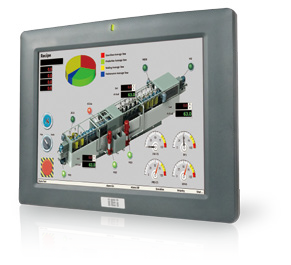 PCIe Mini card slot compatible with mSATA and PCIe Mini device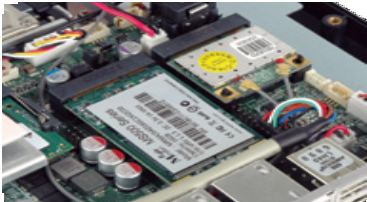 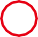 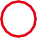 IEI patented PCIe Mini interface provides PCIe x 1 and USB signals such as PCIe Mini SSD and wireless LAN card for full- size or half-size devices!Enhanced MIMO  Technology Preinstalled 2.4GHz 802.11b/g/n Wi-Fi module supports 2Tx/2Rx 2-stream MIMOwith up to 300Mbps data rate for a 40MHzchannel!Specifications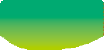 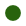 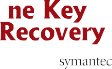 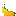 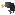 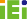 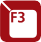 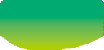 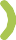 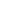 w w w . i ei w or l d .c om Ordering InformationISMM Supported FunctionsPacking ListOptions*OS image with CD-ROMStandard VESA mounting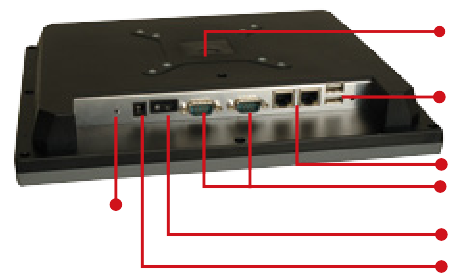 Fully Integrated I/O2 x USB2 x LAN1 x RS-2321 x RS-232/422/485 selectable COM portPower switch DC power input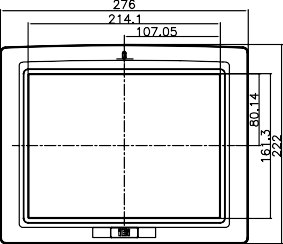 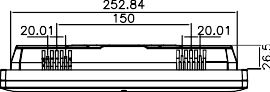 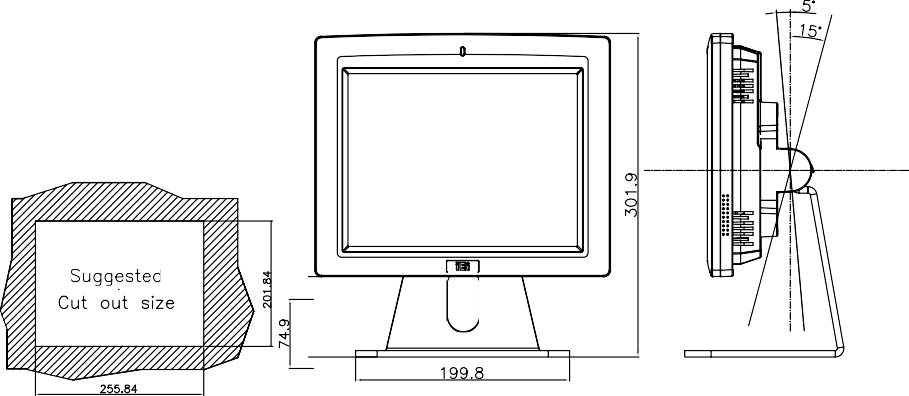 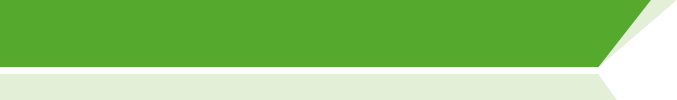 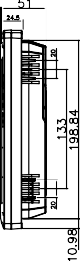 ModelAFL-10A-N270LCD Size10.4”Max Resolution800 x 600Brightness (cd/m²)400Contrast Ratio700:1LCD Color262KPixel Pitch (mm)0.264 (H) x 0.264 (V)Viewing Angle (H-V)160° / 140°Backlight MTBF50000 hrs (LED Backlight)SBC ModelAFLMB-945GSE-N270-R10CPUIntel® Atom™ processor N270 1.6GHz CPUChipsetIntel® 945GSE + ICH7MRAMSupports one 400MHz or 533MHz DDR2 SO-DIM (Max. 2GB)I/O Portsx RS-232 COM Port1 x RS-232/422/485 COM Portx RJ-45 for Giga LAN 2 x USB 2.01 x Power Switch 1 x Reset Button 1 x External SATA 1 x Audio Port1 x Power JackStorageCF Type IIWatchdog TimerSoftware programmable supports 1~255 sec. system resetAudioAMP 1.5W + 1.5W (internal speakers)Wireless Connection1 x Wireless LAN 802.11b/g/n Module (internal PCIe Mini card interface)Construction Front PanelABS + PC Plastic front frameLED Function1 x Power on/off LED on front panelMountingPanel, Wall, Rack, Stand and Arm VESA 75mm x 75mm / 100mm x 100mmFront Panel ColorGray 7539UDimensions (WxHxD) (mm)276 x 222 x 51Operation Temperature (°C)-10°C ~50°CStorage Temperayure (°C)-20°C ~ 60°CN/G Weight1.4 KgIP LevelIP 64 compliant front panelSafety & EMCCE / FCCTouch Screen5-wire resistive type (touch controller IC is on board)Power AdapterP/N: 63040-010060-130-RS60W Power Adapter (Meet PSE) Input: 90VAC~264VAC, 50/60HzOutput: 12VDCPower Requirement12V DCPower Consumption28WPart NumberDescriptionAFL-10A-N270/R/1G-R2410.4” 400cd/m² SVGA fanless panel PC with Intel® Atom™ N270 1.6GHz, 802.11b/g/n wireless module, touch screen,1GB DDR2 533, R24VoltageTemperatureWDTAFL-10A-N270VVVItemPart NumberQ’tySpecificationScrew Pack44013-030041-RS4M3; 5mmPower Adpater63040-010060-130-RS190~264V AC; 12V DC; 60W (Meet PSE)Power Cord32000-000002-RS11750mm; European StandardUtility CD7B000-000087-RS1Touch Pen43125-0002C0-00-RS1One Key Recovery CD1RJ45 to RS-232 Transfer Cable32005-000200-200-RS1300MM; RJ-45 to RS-232 transfer cableModelAFL-10A-N270Panel Mounting KitAFLPK-12Wall Mounting KitAFLWK-12Rack Mounting KitAFLRK-10ArmARM-11-RS / ARM-31-RSStandSTAND-A12-RS / STAND-100-RSVSTANDVSTAND-A10-R119~30VDC to 12VDC Converter ModuleIDD-930160-KITOS: Win XPE (1 GB CF card)AFLCF-07-N270-XPE-R24OS: Win 7 Embedded(4 GB CF card or CD-ROM)AFLCF-07-N270-WES7E-R24Magnetic Stripe ReaderAFLP-10AMSR-UDC 12V Input UPSAUPS-A10-R10 (7.4V 3800mAH)DC 9~36V Input UPSAUPS-A20-R10 (7.4V 3800mAH)DC jack to terminal block power converter cable32002-005500-100-RS